государственное бюджетное учреждение дополнительного профессионального образования Самарской области «Кинельский ресурсный центр» 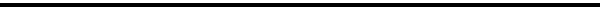 Аналитическая справка о наличии положительной динамики в коррекции развития обучающихся с ограниченными возможностями здоровья по данным мониторинга за 2019 г. Учитель-логопед Денисова А.В.. в период  2019 года на базе Кинельского ресурсного центра в службе ранней помощи проводила коррекционно-развивающую работу с детьми, имеющими ограниченные возможности здоровье (ОВЗ).Динамика эффективности работы по коррекции фонетического, фонетико-фонематического недоразвития и общего недоразвития речи  осуществлялась по общим показателям, которые  используются  в практике коррекционной работы в логопедии, основанных на едином методологическом принципе системного анализа речевых нарушений, выделенным Р.Е. Левиной и являющимся ведущим принципом отечественной логопедии.В качестве критериев для определения динамики эффективности работы Слепцовой М.В. с обучающимися, имеющими ОВЗ, были выделены следующие речевые параметры:1. Сенсомоторный уровень развития речи:1) состояние артикуляционного аппарата2) звукопроизношение3) фонематические процессы4) звуко-слоговая структура слова5) темпо-ритмическая организация речи.2. Уровень развития связной речи:1) соблюдение последовательности и структуры высказывания2) связность высказывания3) использование языковых средств4) информативность высказывания.3. Уровень развития импрессивной речи:1) понимание речи в бытовой ситуации2) выполнение речевых инструкций3) понимание лексического значения слова4) понимание действий предметов5) понимание простого сюжета6) понимание логико-грамматических конструкций.4. Уровень развития экспрессивной речи:1) состояние словаря:- существительные- глаголы- прилагательные2) грамматический строй речи:- предложно-падежные формы- согласование прилагательных с существительными- словообразование- словоизменение.При определении показателя эффективности подсчитывается общее количество баллов по каждому из четырёх оцениваемых речевых компонентов и выводится процентный уровень овладения ими. Далее баллы заносятся в таблицу «Итоговые показатели», разница между количеством баллов (обращённых в проценты), набранных ребёнком при первичном и заключительном  обследовании  является  показателем  динамики.Для выявления динамики эффективности коррекционно-логопедического процесса представлена контрольная группа детей (12 человек) с ОНР, имеющими ОВЗ.Данные динамики речевого развития представлены в  табл. 1-2 Таблица 1. Динамика развития устной речи  2019г  у детей с ОНР, имеющих ОВЗВывод: средний показатель динамики развития устной речи у детей с ОНР за 2019 учебный год составил 33%.Таблица 2. Динамика развития устной речи  2019 г у детей с ОНР, имеющих ОВЗРисунок 2. Динамика развития отдельных параметров устной речи у детей с ОВЗ, посещавших занятия в 2019 учебном году.Вывод: средний показатель динамики развития устной речи у детей с ОНР 2019 учебный год составил 33%Анализируя таблицы динамики развития отдельных параметров устной речи, можно сделать вывод о том, что положительная динамика  коррекционной работы с детьми с ОНР, имеющих ОВЗ максимальна.Суммируя данные таблиц, в которых приведены показатели динамики по отдельным параметрам устной речи, можно сделать вывод о том, что общий показатель положительной динамики коррекционно-логопедической работы с детьми, имеющими ОВЗ, находится на достаточно высоком уровне и составляет в среднем 33%.Вывод: стабильность динамики речевого развития говорит об эффективности использования основных педагогических подходов, методов, обеспечивающих решение поставленных задач:1. Обеспечение игрового развивающего обучения, учитывающего ведущую деятельность дошкольника, опора на его жизненный опыт и знания.2. Учет зоны актуального развития ребенка, ориентация на зону ближайшего развития (возрастные и индивидуальные особенности).3. Осуществление системного подхода к коррекции речевых нарушений (звукопроизношение, просодика, фонетика, лексика, грамматика, и др.).4. Предоставление ведущей роли в обучении логопеду, решение поставленных задач – ребенку.5. Охрана здоровья детей, обеспечение успешности деятельности.ПО – первичное обследование ЗО – Заключительное обследованиеДиректор Кинельского РЦ                                                                                                   А.В.ГулинаИсп. Артемова А.Н.,  Денисова А.В.10.02.2019г.№п/пИ.Ф.ребенкаСенсомоторныйуровеньразвитияСвязнаяречьИмпрессивнаяречьЭкспрессивнаяречьИтоговыепоказателиДинамикаПО[1]ЗО[2]ПОЗОПОЗОПОЗОПОЗО1.Саша В.2521798209193971312.Маша Ф,3755611101410156196323.Таня Х.2639812141712165685264.Витя А.274351011168145182315.Олеся Н.34595910169165899416.Артем У.3557611121610136395345689Средний общий показатель динамики35%№п/пИ.Ф.ребенкаСенсомоторныйуровеньразвитияСвязнаяречьИмпрессивнаяречьЭкспрессивнаяречьИтоговыепоказателиДинамикаПО[3]ЗО[4]ПОЗОПОЗОПОЗОПОЗО1.Арсений Г.3559910121312166797312.Савельев Д.16307911157143968293.Арсений Д.28387912158165579454.Степан Д.276081113149155681235.Ваня Ч.334279121381856100256.Кирилл У.3251610111510116081285686Средний общий показатель динамики34%